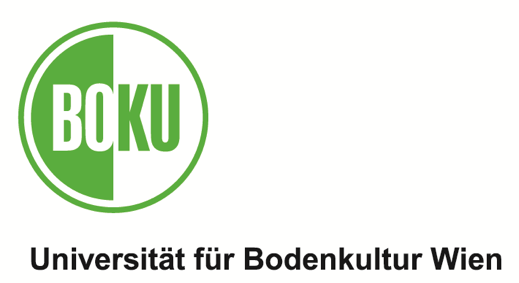 Titel Zeile 1
Titel Zeile 2
Titel Zeile 3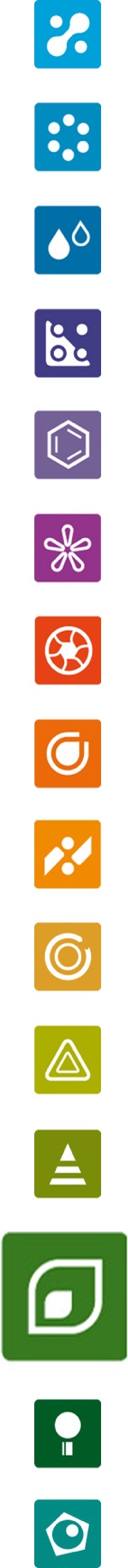 Vorname NachnameMasterarbeitzur Erlangung des akademischen Grades 
Master of Scienceim Rahmen des Studiums …Eingereicht am TT.MM.JJJJAbteilung Wein- und Obstbau (WOB | H95800)
Department für NutzpflanzenwissenschaftenBetreuerIn:	 
Abteilung …
Department …MitbetreuerIn: 
Abteilung …
Department …Eidesstattliche ErklärungHiermit versichere ich an Eides statt, dass ich die vorliegende Masterarbeit ohne fremde Hilfe und ohne Benutzung anderer als der angegebenen Quellen und Hilfsmittel angefertigt und die den benutzten Quellen wörtlich oder inhaltlich entnommenen Stellen als solche kenntlich gemacht habe. Diese Arbeit wurde in gleicher oder ähnlicher Form noch bei keiner anderen Prüferin/ keinem
anderen Prüfer als Prüfungsleistung eingereicht. Mir ist bekannt, dass Zuwiderhandeln geahndet wird („Verwendung unerlaubter Hilfsmittel“) und weitere rechtliche Schritte nach sich ziehen kann. 	TT.MM.JJJJ		
	Datum	UnterschriftDanksagung (optional)Text …AbstractText …AbbildungsverzeichnisAbbildung 1: Bildunterschrift mit der Beschriftungsfunktion in MS-Word	3Abbildung 2: Verzeichnisse aktualisieren	3Tabellenverzeichnis Tabelle 1: Beispiel (1)	4Tabelle 2: Beispiel (2)	4Abkürzungen a.a.O.	an anderem OrtAbk.	Abkürzungz.B.	zum BeispielInhaltsverzeichnis1	Einleitung	12	Literaturüberblick	23	Material und Methoden	33.1	Material und Methoden	33.1.1	Material und Methoden	34	Ergebnisse	55	Diskussion	66	Zusammenfassung	77	Literaturverzeichnis	88	Anhang	9EinleitungText …LiteraturüberblickText …Material und MethodenMaterial und Methoden (Gliederung 2. Ebene)Material und Methoden (Gliederung 3. Ebene)Material und Methoden (Gliederung 4. Ebene)Text Text Text Text Text Text Text Text Text Text Text Text Text Text Text Text Text Text Text Text Text Text Text Text Text Text Text Text Text Text Text Text Text Text Text Text Text Text Text Text Text Text Text Text Text Text Text Text …Text Text Text Text Text Text Text Text Text Text Text Text Text Text Text Text Text Text Text Text Text Text Text Text Text Text Text Text Text Text Text Text Text Text Text Text Text Text Text Text Text Text Text Text Text Text Text Text …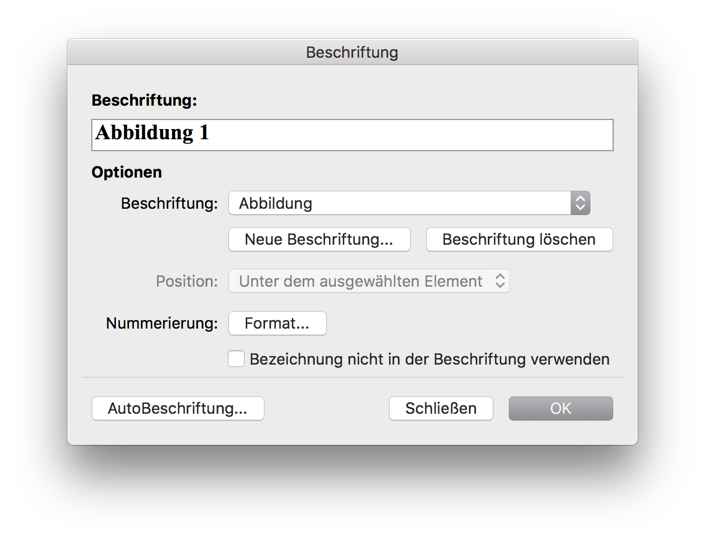 Abbildung 1: Bildunterschrift mit der Beschriftungsfunktion in MS-Word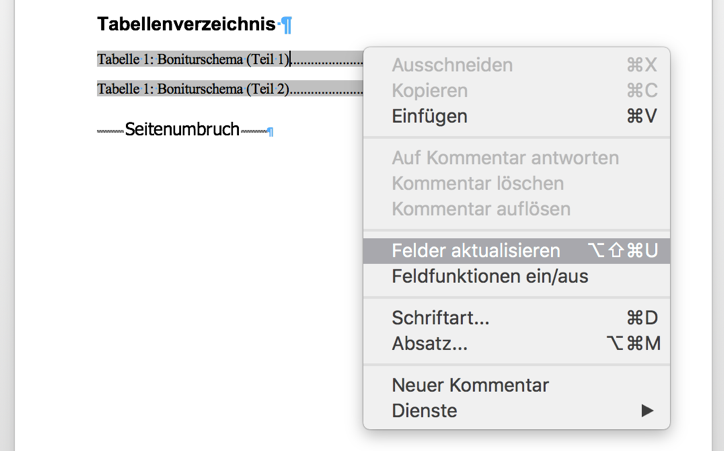 Abbildung 2: Verzeichnisse aktualisierenTabelle 1: Beispiel (1)Tabelle 2: Beispiel (2)ErgebnisseText …DiskussionText …ZusammenfassungText …LiteraturverzeichnisHuss, J. 1984: Leitfaden für die Anfertigung von Diplomarbeiten und Dissertationen in der Forstwissenschaft und verwandten Fachgebieten, Frankfurt (Main): Sauerländer, VII, 117 S. ISBN 3-7939-0640-X Krämer, W., 1995: Wie schreibe ich eine Seminar-, Examens- und Diplomarbeit: eine Anleitung zum wissenschaftlichen Arbeiten für Studierende aller Fächer an Universitäten, Fachhochschulen und Berufsakademien, 4., erw. und aktualisierte Aufl., Stuttgart [u.a.]: Fischer, 199 S. ISBN 3-437-40342-7  Standop, E. 1994: Die Form der wissenschaftlichen Arbeit, 14. Aufl., vollst. neu bearb. und erw. von Matthias L. G. Meyer, Heidelberg [u.a.]: Quelle & Meyer, 213 S. ISBN 3-494-02216-X AnhangText …dai0 dai10 dai20 dai30 dai40 dai50 daiRoot parameters Root growth Number of root galls Number of feeding insectsNumber of root galls Number of feeding insectsNumber of reproducing insects Number of eggs per insectNumber of root galls Number of feeding insectsNumber of reproducing insects Number of eggs per insectNumber of root galls Number of feeding insectsNumber of reproducing insects Number of eggs per insectNumber of root galls Number of feeding insectsNumber of reproducing insects Number of eggs per insectLeaf parametersNumber of leavesNumber of meristematic leavesNumber of galls  
Number of infested leaves Degree of infestation Number of galls  
Number of infested leaves Degree of infestationNumber of galls  
Number of infested leaves Degree of infestationNumber of galls  
Number of infested leaves Degree of infestationAnzahl vergallte Blätter Gallen/Blatt bei 3 Blättern Eier/Galle bei 10 Gallen von obigen 3 Blättern (rand)dai0 dai10 dai20 dai30 dai40 dai50 daiDays after infestation0 dai10 dai20 dai30 dai40 dai50 daiLeaf parametersNo. of leavesNo. of  leaf galls No. of  leaf galls No. of  leaf galls No. of  leaf galls No. of  leaf galls No. of meristematic leavesNo. of infested leaves No. of infested leaves No. of infested leaves No. of infested leaves No. of infested leaves 